«День Учителя» 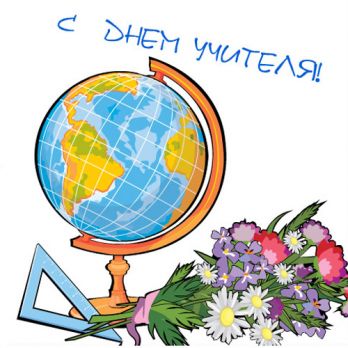 Сценарий  праздника в малокомплектной школеМалокомплектная школа  имеет небольшое количество  не только учеников, но и маленький педагогический состав. В нашей школе 23 ученика и 7 учителей вместе с директором школы. Праздник  «День учителя» один из любимых торжеств для школьников и педагогов и хочется, чтобы он прошел в теплой обстановке, в тесном школьном коллективе.Ответственный за проведение мероприятия: Фебенчукова Елена Викторовна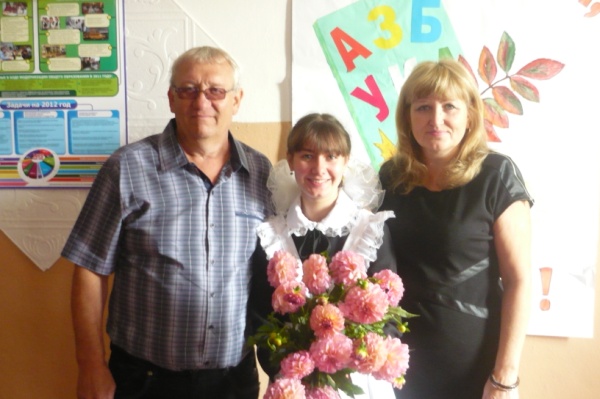 Место проведения: зал для проведения мероприятий.Цель мероприятия: воспитание уважения к профессии учитель, создание дружественной, благоприятной атмосферы, поздравление учителей с профессиональным праздником Задачи: улучшить качество общения и взаимопонимания учеников и учителейОборудование: ноутбук, звуковые колонки, проектор, глобус,  химические колбы, учебники, чертежные принадлежности, фломастеры.Оформление зала: заставка на проекторе: "Пусть тот, кто молод и весел душой будет назван школьной Звездой!", поздравительные открытки, цветы, шары, парты.ХОД МЕРОПРИЯТИЯ:Звучит "Школьный вальс", на сцену выходят ведущиеВедущий 1. Строгим и ласковым... 
Ведущий 2. Мудрым и чутким.. 
Ведущий 1. Тем, у кого седина на висках... 
Ведущий 2. Тем, кто недавно из стен институтских... 
Ведущий 1. Тем, кто, поведав нам тайны открытий,                      Учит в труде добиваться побед... 
Ведущий 2. Всем, кому гордое имя - учитель... 
Вместе.        Наш благодарный, горячий привет!Ведущий 1. Каких только испытаний не готовит учителю беспокойная жизнь! Избыток работы, радость от успехов учеников, слезы от незаслуженной обиды, усталость от бесконечной суеты и "второе дыхание" от вовремя сказанного доброго слова. И сегодня мы хотим сказать вам много добрых, искренних слов любви, уважения, благодарности, потому что чаще всего забываем это делать каждый день.Ведущий 2. Каждый день учитель отдает свои знания ученикам. Сегодня, же мы хотим, чтобы наши учителя сели за парты  и перенеслись в свое незабываемое детство.
Ведущие приглашают за парты учителей, называя их детскими именами и девичьими фамилиямиВедущий 1.В класс приглашается Лапыгина Леночка (директор школа – Яковлева Елена Николаевна).Ведущий 2. В класс приглашается Пащенко Стасик (учитель технологии – Пащенко Станислав Юрьевич)Ведущий1. В класс приглашается Соколова Леночка (учитель математики – Фебенчукова Елена Викторовна)Ведущий 2. В класс приглашается Попова Лариса (учитель начальных классов – Надеждина Лариса Юрьевна)Ведущий 1. В класс приглашается Фебенчуков Игорек (учитель истории – Фебенчуков Игорь Иванович)Ведущий 2. В класс приглашается Макеева Надюшка (учитель начальных классов – Питилимова Надежда  Дмитриевна)Ведущий1. В класс приглашается Ткач Оленька (учитель русского языка и литературы – Пащенко Ольга Александровна)Ведущие раздают расписание уроков (Приложение №1) Жюри состоит из учащихся. Остальные дети болеют за своего участника или классного руководителя.Звенит звонокУрок математикиПомощники раздают каждому учителю по одному листу бумаги и по ручке. Задание: необходимо за одну минуту поставить на этом листе как можно больше различных оценок. Наше жюри проверит, кто из вас справился с этим заданием лучше. Ведущие сразу не открывают секрет конкурса, ведь жюри будет подсчитывать не количество поставленных оценок, а общий балл, который из них сложится.Перемена номер художественной самодеятельности песня «Школа, школа я скучаю»Урок русского языкаУчастники сгибают ту руку, которой они обычно пишут в локте и помощники к этой руке прикрепляют фломастеры, раздают листы бумаги.Задание: кто быстрее и понятнее напишет заданное слово.Перемена номер художественной самодеятельности сценка «Экзамены»Урок английского языкаДля начала надо посадить всех участников в круг.Задание: один участник придумывает небольшую простую фразу и говорит ее шепотом любому игроку. Он говорит ее также шепотом своему соседу справа, но уже на английском языке. Сосед справа переводит фразу в уме снова на русский и также шепотом сообщает ее своему соседу справа. Так происходит до тех пор, пока фраза не дойдет до последнего участника. Он громко называет, услышанную от соседа. Если сосед передал ему фразу на английском, то сперва он обязан ее перевести на русский.Перемена номер художественной самодеятельности стихотворение (Приложение №2)Урок литературы Задание: рассказать интересный случай с урока Перемена номер художественной самодеятельности «Танец первоклашки» Урок физической культурыЭто конкурс выявляет самых ловких педагогов Задание: держа в руках предмет (глобус, треугольник,  химические колбы, учебники, чертежные принадлежности) и удерживая «хулигана», быстро написать нужный  текст. Перемена номер художественной самодеятельности «Фокусы»  Урок трудаУчастникам раздают листы бумаги, ножницы, ручки и резинки Задание: кто вперед сделает оригинальную шпаргалку  (гармошки, трубочки, на резинках и т.д.) и придумает ей оригинальное, редкое название. Ведущий1. Уважаемые учителя! Нам сообщили, что через несколько секунд к нам прибудет важный гость: министр образования (ФИО нынешнего министра образования)  Перемена номер художественной самодеятельности «Выступление министра образования» Министр образования. Здравствуйте, дорогие коллеги! Простите за опоздание, много учебных заведений пришлось мне сегодня обойти – и вот я у вас.Секретарь показывает «Аплодисменты»Министр образования. У меня сегодня две задачи. Первая – приятная: поздравить вас, коллеги, с нашим профессиональным праздником. Будьте здоровы, живите богато! Пусть будут доходы помимо зарплаты! Секретарь показывает «Аплодисменты» Министр образования. Вторая  задача - ознакомить вас с новыми тестами ГИА, проверить их на вас. Отвечаем устно. Провести тесты мне поможет мой секретарь.Секретарь показывает «Аплодисменты»Секретарь: итак, приступим. (Приложение №3)Министр образования. Я убедился в том, что в этом учебном заведении работают настоящие профессионалы. Еще раз всех с праздником!Секретарь показывает «Аплодисменты»Ведущий 1. А сейчас слово предоставляется  жюри.
ЖЮРИ: Мы считаем, что победителей в этом состязании нет. Мы хотели, чтобы сегодняшний день вам принес только радость, улыбки, хорошее настроение. Цель достигнута.
Ведущий 2. Как бы жизнь ни летела,
Дней своих не жалей.
Делай доброе дело
Ради счастья детей.
Как бы ни было трудно,
Выстой, веру храня,
В нежность нового утра,
В доблесть нового дня,
Чтобы сердце горело,
А не тлело во мгле,
Делай доброе дело -
Тем живешь на земле,
Звучит "Школьный вальс".ПРИЛОЖЕНИЯПриложение №1Приложение №2СтихотворениеНе за горами и лесами
Живут кудесники сейчас.
Они приходят в школу с нами,
Вернее, чуть пораньше нас.
Метель ли, снег, шумит ли осень
В продрогших за ночь деревцах,
Они приходят и приносят
Нам солнце в трепетных руках.
Я еще не все о жизни знаю,
Не до всех добрался букварей,
Но одно вам точно пожелаю:
Помните своих учителей.
Станете вы громким и высоким, 
Но и через многие года
В спешке не пройдете мимо окон
Комнаты, где парты в три ряда.
Что о вас мы знаем, дорогие,
Строгие, усталые подчас,
Чем мы вам платили за такие
Думы бескорыстные о нас?
"Неуды" резинками стирали,
Кошек приносили со двора,
Даже беспардонно мы орали,
Если заболеете, "ура!"
Разве мы задумывались толком,
Отчего, забыв о дневниках,
Вы вдруг замолкали возле окон
С мелом, переломленным в руках...
И потом лишь с возрастом, попозже,
Становилось ясного ясней:
Черточками лучшими похожи
Все мы на своих учителей.Приложение №3Шуточная ГИА  для учителей. (Демонстрируется через проектор)1.Вопрос. Грибоедов написал поэму «Горе…»Луковое        От ума        От изжоги        От нечего делать2.Вопрос. Образ Базарова…Положительный    Отрицательный    Равен нулю     С усами3.Вопрос.Закончите цитату: «Выхожу один я…»На работу  На дорогу   На медведя  Из школы4.Вопрос.«Жизнь дается человеку…»Один раз    Еще раз    Еще много, много раз    Бесплатно5.Вопрос. «Мой дядя самых честных…»Правил    Наставлял   Увольнял  Презирал6.Вопрос. «Глупый пингвин робко прячет…»Тело жирное  Постную грудинку   Заначку   Спортивный инвентарь7.Вопрос. «Быть или не быть - вот в чем…»Мать родила   Вопрос   Ответ  Ответа нету8.Вопрос. Есть формула…Ньютона   Исаева-Штирлица   Какая нам разница Жизни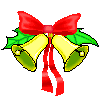 РАСПИСАНИЕ УРОКОВРАСПИСАНИЕ УРОКОВ1урокМатематика2урокРусский язык3урокАнглийский язык4урокЛитература5урок Физкультура6урокТруд